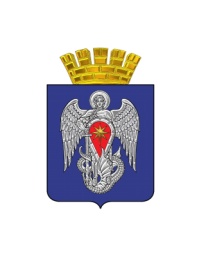 АДМИНИСТРАЦИЯ ГОРОДСКОГО ОКРУГА ГОРОД МИХАЙЛОВКАВОЛГОГРАДСКОЙ ОБЛАСТИПОСТАНОВЛЕНИЕот                                                         №О выявлении правообладателя ранее учтенного               объекта недвижимостиВ соответствии со статьей 69.1 Федерального закона от 13 июля 2015 года № 218-ФЗ «О государственной регистрации недвижимости» администрация городского округа город Михайловка Волгоградской области  п о с т а н о в л я е т: 1. В отношении жилого дома  общей площадью 22,6 кв. м с кадастровым номером 34:37:010329:120, расположенного по адресу: Волгоградская область,     г. Михайловка, пер. Лесной, д. 10, в качестве его правообладателя, владеющего данным объектом недвижимости на праве собственности, выявлен Щеглов Александр Андреевич, … г.р., место рождения: г. Михайловка Волгоградской обл., паспорт гражданина Российской Федерации серия … № …, выдан ...,                            код подразделения …, СНИЛС …-…-… ..,  проживающий по адресу: …,                       что подтверждается ….2. Отделу по имуществу и землепользованию администрации городского округа город Михайловка Волгоградской области осуществить действия по внесению необходимых изменений в сведения Единого государственного реестра недвижимости.3. Контроль исполнения настоящего постановления возложить на заместителя главы городского округа по экономике, финансам и управлению имуществом Л.В. Гордиенко.Глава городского округа               		                                              А.В. Тюрин